28/08/2023BionexoRESULTADO – TOMADA DE PREÇON° 2023148TP48239HEMUO Instituto de Gestão e Humanização – IGH, entidade de direito privado e sem fins lucrativos, classificadocomo Organização Social, vem tornar público o resultado da Tomada de Preços, com a finalidade deadquirir bens, insumos e serviços para o HEMU - Hospital Estadual da Mulher, com endereço à Rua R-7,S/N, Setor Oeste, Goiânia, CEP: 74.125-090.Bionexo do Brasil LtdaRelatório emitido em 28/08/2023 12:41CompradorIGH - HEMU - Hospital Estadual da Mulher (11.858.570/0002-14)AV. PERIMETRAL, ESQUINA C/ RUA R7, SN - SETOR COIMBRA - GOIÂNIA, GO CEP: 74.530-020Relação de Itens (Confirmação)Pedido de Cotação : 304795648COTAÇÃO Nº 48239 - MANUTENÇÃO PREDIAL - HEMU AGO/2023Frete PróprioObservações: *PAGAMENTO: Somente a prazo e por meio de depósito em conta PJ do fornecedor. *FRETE: Sóserão aceitas propostas com frete CIF e para entrega no endereço: RUA R7 C/ AV PERIMETRAL, SETORCOIMBRA, Goiânia/GO CEP: 74.530-020, dia e horário especificado. *CERTIDÕES: As Certidões Municipal,Estadual de Goiás, Federal, FGTS e Trabalhista devem estar regulares desde a data da emissão da proposta atéa data do pagamento. *REGULAMENTO: O processo de compras obedecerá ao Regulamento de Compras do IGH,prevalecendo este em relação a estes termos em caso de divergência.Tipo de Cotação: Cotação NormalFornecedor : Todos os FornecedoresData de Confirmação : TodasFaturamentoMínimoValidade daPropostaCondições dePagamentoFornecedorPrazo de EntregaFrete ObservaçõesFERRAGISTA AREIAO EIRELIGOIÂNIA - GOMaria Salette Bastos - (62) 3285-3 dias apósconfirmação1R$ 0,000025/08/202330 ddlCIFnull2000areiaofer@gmail.comMais informaçõesProgramaçãode EntregaPreçoUnitário FábricaPreçoValorTotalProduto CódigoFabricante Embalagem Fornecedor Comentário JustificativaRent(%) QuantidadeUsuárioCORDACORDADaniellyEvelynPereira DaCruz12MM12MMPOLIAMIDACOM CARGAEMRUPTURACONF NR 18POLIAMIDACOM CARGA 72926EMRUPTURACONF NR 18FERRAGISTAAREIAOEIRELIR$R$R$600,00001-UNIDADEUNIDADEUNIDADEnullnullnull---100 Metro6,0000 0,000028/08/202312:23-diversosDaniellyEvelynPereira DaCruzMOSQUETAOEM ACOTIPO D COMTRAVAROSCADA 50KNMOSQUETAOEM ACOTIPO D COMTRAVAROSCADA 50KN - diversosFERRAGISTAAREIAOEIRELIR$R$R$2372927--8 Unidade190,0000 0,00001.520,000028/08/202312:23TALABARTEEM FITA ICLASSE TABERTURATALABARTEEM FITA ICLASSE TDaniellyEvelynPereira DaCruzFERRAGISTAAREIAOEIRELIR$R$R$ABERTURA 729287MM4 Unidade17MM250,0000 0,00001.000,00001TRAVADUPLA 0,9 MdiversosTRAVADUPLA 0,9 M28/08/202312:23-TotalParcial:R$1112.012.03.120,0000Total de Itens da Cotação: 3Total de Itens Impressos: 3TotalGeral:R$3.120,0000Clique aqui para geração de relatório completo com quebra de páginahttps://bionexo.bionexo.com/jsp/RelatPDC/relat_adjudica.jsp1/2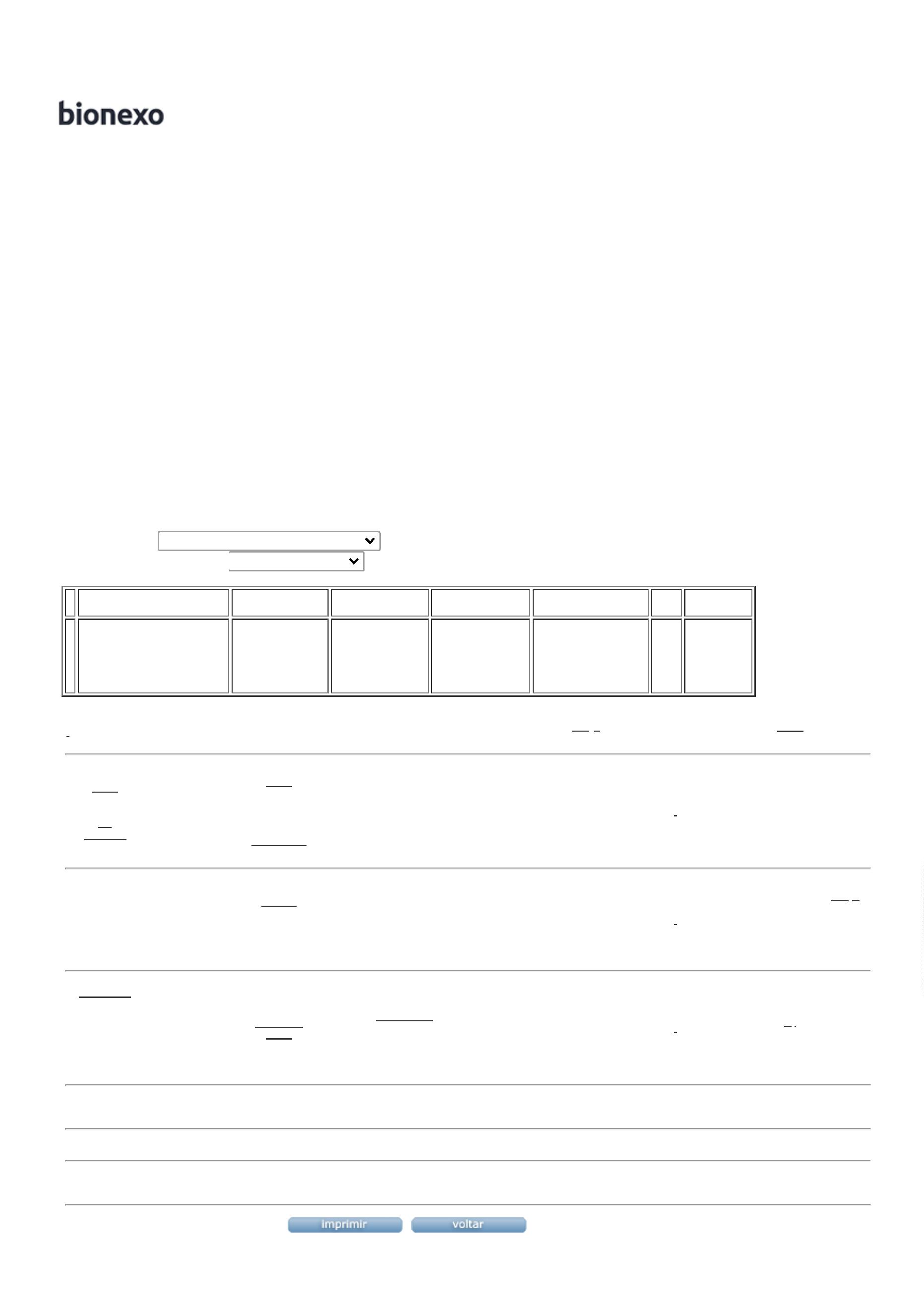 28/08/2023Bionexohttps://bionexo.bionexo.com/jsp/RelatPDC/relat_adjudica.jsp2/2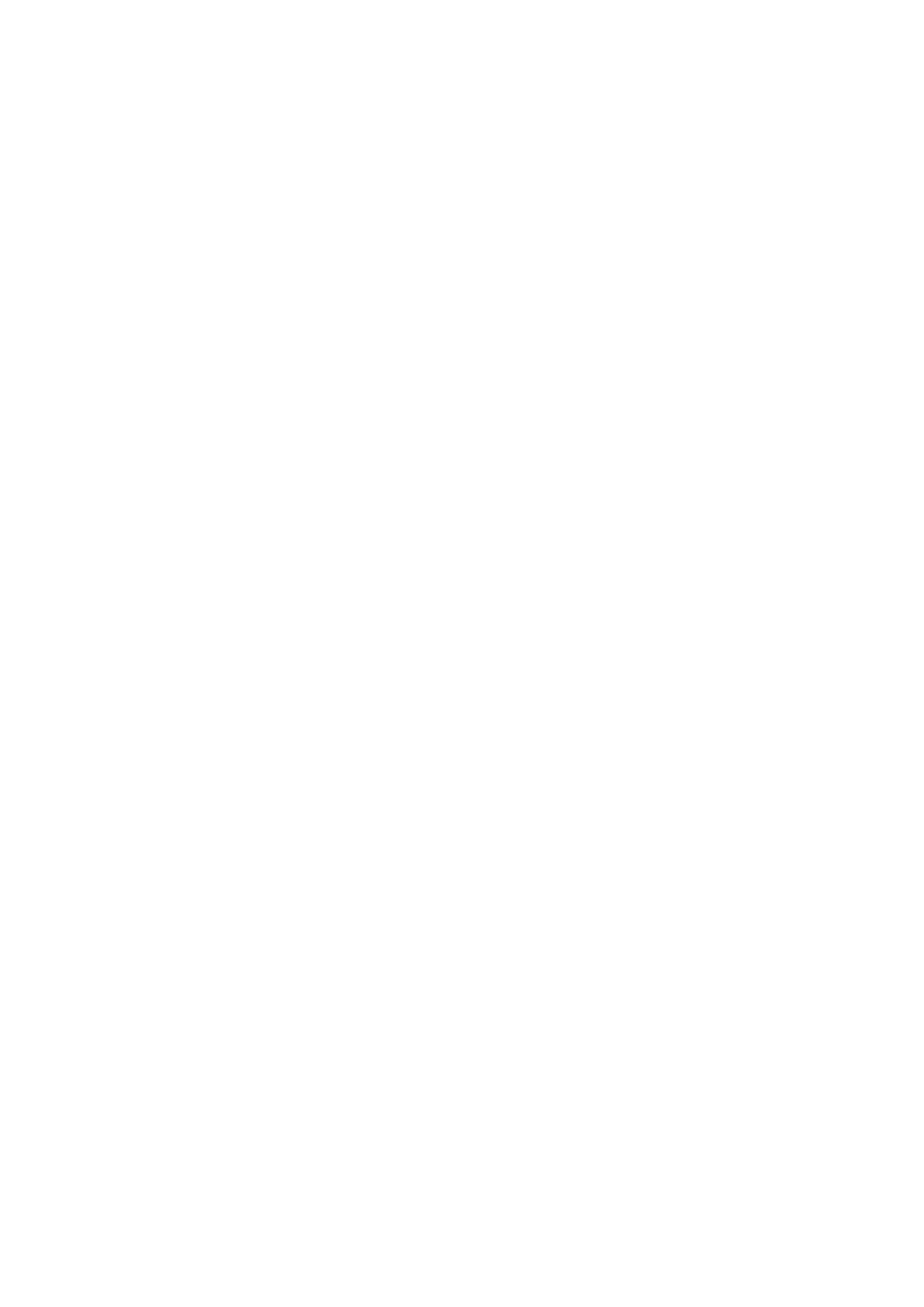 